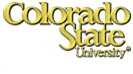 Student’s Name  _________________________________________          CSUID  ________________________KUALI Account Number*                                                                  KUALI Sub-Account  KUALI Object Code*                                                                           KUALI Sub-Object CodePayment Amount**Required fieldsPLEASE PROVIDE THE FOLLOWING:______________________________                     _________________________                      __________________        Authorized Person (print)  	      		            Signature	               		 	            Dept Name	            	    _______________             ____________             _____________Phone #  	  		Date	                              SemesterReason/Description for Payment _____________________________________________________________________________________________________________________________________________________________________________________________________________________________________________________________________________________________________________________________________________________________________Please note that Graduate Assistant Payments, Discretionary Scholarships, and Sponsor Designated Scholarships or Fellowships (53 and 99 funds) must be paid on a DPSA form. Return this form to Janet Fox, Accounts Receivable Operations, 6024 Campus DeliveryFor Office Use OnlyFinancial Aid                           Accounts Receivable Reviewed                              Processed______      ______	    _______        ______Initial       Date		    Initial            Date